Реквизиты для оплаты весенне-летняя торговля(обязательно заполнение всех полей платежного поручения)УФК по Республике Саха (Якутия) (Департамент финансов г. Якутска) («Управа Центрального округа» муниципальное казенное учреждение городского округа «город Якутск») л/с 55687035346р/сч 03232643987010001600к/сч 40102810345370000085Отделение-НБ Республика Саха (Якутия) Банка России//УФК по Республике Саха(Якутия) г. ЯкутскБИК 049805001ИНН 1435227591КПП 143501001ОКАТО 98701000КБК 68700000000000006130Назначение платежа: Задаток на весенне-летнюю торговлю Лот № __      «УПРАВА ЦЕНТРАЛЬНОГО ОКРУГА»МУНИЦИПАЛЬНОЕ КАЗЁННОЕ УЧРЕЖДЕНИЕ ГОРОДСКОГО ОКРУГА «ГОРОД ЯКУТСК»Республика Саха (Якутия)677000, ул.Ярославского, 17, г.Якутск325161, 325045, 344421 т/фадрес эл. почты centralokrug@mail.ruОКПО 72348795 ОГРН 1101435003780ИНН/КПП 1435227591/143501001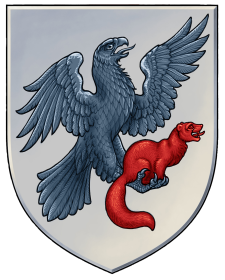 «ДЬОКУУСКАЙ КУОРАТ» КУОРАТ УОКУРУГУН«ЦЕНТРАЛЬНАЙ УОКУРУК УПРАВАТА»МУНИЦИПАЛЬНАЙ ХААҺЫНА ТЭРИЛТЭТЭСаха Республиката          677000, Ярославскай уул., 17, Дьокуускай к. 325161, 325045, 344421 т/фcentralokrug@mail.ru эл. почта аадырыhаОКПО 72348795 ОГРН 1101435003780ИНН/КПП 1435227591/143501001